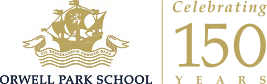 Hot MainVegetarianDessertMondayHomemade Chicken DippersServed with rice and salad Vegetarian dippers Syrup Sponge and Custard TuesdayHomemade PizzaServed with parmentier potatoes, green bean  Spanish Style veggie bake Ice CreamWednesday Beef Lasagna Served with garlic bread, sweetcorn and peasRoasted vegetable lasagna Chocolate Chip Sponge and CustardThursdayChipolatas Served with Creamy Mashed Potatoes and baton carrotVeggie sausage casserole Peach & CreamFridayFish fingers Thick cut chips BeansBattered HalloumiWaffle Berry Pie and Custard 